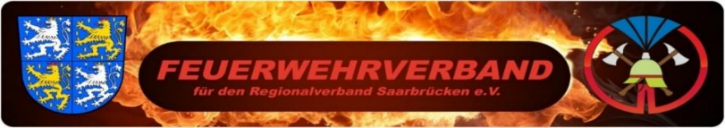               Anmeldung zum Seminar Türöffnung    Türöffnungs Seminar                                                    	Datum: Beantragende Stelle: 			Feuerwehr/ Löschbezirk:	 	Dienstgrad:		 Name: 		Vorname: 		Geb. Datum:		Plz. Ort:		 Straße/ Hausnr.		 Telefon: 	E-Mailadresse:		 Veranstaltungsort: 	Durchführung: Feuerwehrverband für den Regionalverband SaarbrückenZeit:  08.00 Uhr- bis 16.00 Uhr.Seminargebühren: Feuerwehrangehörige 80.- inklusive Verpflegung.Kostenübernahme durch : 	Ort, Datum: 	Die Anmeldung zu den Seminaren ist verbindlich. Bei nicht erscheinen wird die Seminargebühr fällig.______________	________	_________	_________Unterschrift/Stempel	Unterschrift	Unterschrift	UnterschriftDer Beantragten Stelle	Wehrführer	Lbz. Führer	Kursteilnehmer